Отгадать загадки. Одну можно выучить.Дом по улице идет,На работу всех везетНе на курьих ножках –В резиновых сапожках.                       (автобус)На какую полоску мы его поставим (на первую)? А почему (это наземный транспорт)?»Ходит город-великан на работу в океан.                                      (корабль)Это конь не ест овса,Вместо ног  - два колеса.Сядь верхом и мчись на нем,Только лучше правь рулем.                                   (велосипед)Ссылка на видео-урок профессии на транспорте: https://youtu.be/Dy9oXPJ6kNo Игра «Закончи предложение» «Я буду вам говорить предложения, а ты должен будешь заканчивать его одним словом».Ночью в гараже спят … (машины)Их заправляют … (бензином)В темноте машины включают … (фары)У машин не ноги, а … (колеса)Пальчиковая гимнастика «ЕСТЬ ИГРУШКИ У МЕНЯ». [Развитие тонкой моторики].Есть игрушки у меня:        (Хлопают в ладоши и ударяют кулачками друг о друга попеременно.)Паровоз и два коня,Серебристый самолет,Три ракеты, вездеход,Самосвал, подъемный кранНастоящий великан.        (Загибают пальчики на обеих руках.)Сколько вместе?Как узнать?  Помогите сосчитать! (Хлопают попеременно в ладоши и ударяют кулачками друг о друга.)Если есть возможность, то можно распечатать картинку, раскрасить её. Если нет возможности, то можно нарисовать любую машину, самолётик, лодку и т.д., раскрасить.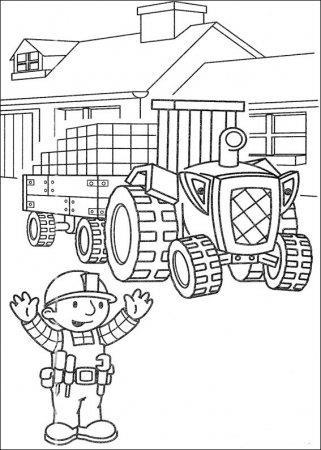 